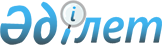 О внесении изменений и дополнений в решение районного маслихата от 21 декабря 2012 года № 80 "О бюджете Каргалинского района на 2013-2015 годы"Решение маслихата Каргалинского района Актюбинской области от 4 декабря 2013 года № 167. Зарегистрировано Департаментом юстиции Актюбинской области 6 декабря 2013 года № 3706

      В соответствии с пунктом 2 статьи 9, подпунктом 4 пункта 2  статьи 106 Бюджетного кодекса Республики Казахстан от 4 декабря 2008 года, с пунктом 1 статьи 6 Закона Республики Казахстан от 23 января 2001 года «О местном государственном управлении и самоуправлении в Республике Казахстан» и в целях реализации решения областного маслихата от 7 декабря 2012 года № 75 «Об областном бюджете на 2013-2015 годы», с учетом внесенных изменений и дополнений от 3 декабря 2013 года, Каргалинский районный маслихат РЕШИЛ:



      1. Внести в решение районного маслихата «О бюджете Каргалинского района на 2013-2015 годы» от 21 декабря 2012 года № 80 (зарегистрировано в Реестре государственной регистрации нормативных правовых актов № 3490, опубликовано 22 января 2013 года в районной газете «Қарғалы» за № 4) следующие изменения и дополнения:



      1) в пункте 1:

      в подпункте 1):

      доходы –

      цифры «2 219 483,7» заменить цифрами «2 261 108»,

      в том числе по:

      поступлениям трансфертов -

      цифры «1 739 913,7» заменить цифрами «1 781 529,3»;

      в подпункте 2):

      затраты –

      цифры «2 291 985,7» заменить цифрами «2 333 610»;



      2) пункт 5 дополнить абзацем следующего содержания:

      в связи с передачей функций предусмотреть в районном бюджете на 2013 год целевые текущие трансферты в областной бюджет на апробирование подушевого финансирования начального, основного среднего и общего среднего образования – 37 223,5 тысяч тенге;



      3) пункт 6 дополнить абзацем следующего содержания:

      на апробирование подушевого финансирования начального, основного среднего и общего среднего образования 41 615,6 тысяч тенге.



      Приложение 1 к указанному решению изложить в редакции согласно  приложению 1 к настоящему решению.



      2. Настоящее решение вводится в действие с 1 января 2013 года.            Председатель                     Секретарь

      сессии районного маслихата        районного маслихата            Ж.Кольжанов                     Х.Жылкыбеков

Приложение 1

к решению районного маслихата

от 4 декабря 2013 года № 167

Приложение 1

к решению районного маслихата

от 21 декабря 2012 года № 80 Бюджет Каргалинского района на 2013 год
					© 2012. РГП на ПХВ «Институт законодательства и правовой информации Республики Казахстан» Министерства юстиции Республики Казахстан
				КатегорияКатегорияКатегорияКатегорияСумма, тыс.тенге
КлассКлассКлассПодклассПодклассНаименование
I. Доходы2261108,0
1
Налоговые поступления381210
101
Подоходный налог152430
1012Индивидуальный подоходный налог152430103
Социальный налог119730
1031Социальный налог119730104
Hалоги на собственность97881
1041Hалоги на имущество692331043Земельный налог77581044Hалог на транспортные средства182401045Единый земельный налог2650105
Внутренние налоги на товары, работы и услуги9114
1052Акцизы7931053Поступления за использование природных и других ресурсов31801054Сборы за ведение предпринимательской и профессиональной деятельности51021075Налог на игорный бизнес3907
Прочие налоги3
1Прочие налоги3108
Обязательные платежи, взимаемые за совершение юридически значимых действий и (или) выдачу документов уполномоченными на то государственными органами или должностными лицами2052
1081Государственная пошлина20522
Неналоговые поступления94727,7
201
Доходы от государственной собственности1880,7
1Поступления части чистого дохода государственных предприятий6002015Доходы от аренды имущества, находящегося в государственной собственности12727Вознаграждения по кредитам, выданным из государственного бюджета8,703
Поступления денег от проведения государственных закупок, организуемых государственными учреждениями, финансируемыми из государственного бюджета690
1Поступления денег от проведения государственных закупок, организуемых государственными учреждениями, финансируемыми из государственного бюджета69004
Штрафы, пени, санкции, взыскания, налагаемые государственными учреждениями, финансируемыми из государственного бюджета, а также содержащимися и финансируемыми из бюджета (сметы расходов) Национального Банка Республики Казахстан 4
1Штрафы, пени, санкции, взыскания, налагаемые государственными учреждениями, финансируемыми из государственного бюджета, а также содержащимися и финансируемыми из бюджета (сметы расходов) Национального Банка Республики Казахстан, за исключением поступлений от организаций нефтяного сектора 4206
Прочие неналоговые поступления92153
2061Прочие неналоговые поступления921533
Поступления от продажи основного капитала3641
01
Продажа государственного имущества, закрепленного за государственными учреждениями1541
1Продажа государственного имущества, закрепленного за государственными учреждениями1541303
Продажа земли и нематериальных активов2100
3031Продажа земли21004
Поступления трансфертов 1781529,3
402
Трансферты из вышестоящих органов государственного управления1781529,3
4022
Трансферты из областного бюджета1781529,3
Функциональная группаФункциональная группаФункциональная группаФункциональная группаФункциональная группаСумма, тыс.тенге
Функциональная подгруппаФункциональная подгруппаФункциональная подгруппаФункциональная подгруппаАдминистратор бюджетных программАдминистратор бюджетных программАдминистратор бюджетных программПрограммаПрограммаНаименование
II. Затраты2333610,0
01
Государственные услуги общего характера222161
011
Представительные, исполнительные и другие органы, выполняющие общие функции государственного управления156560
011112
Аппарат маслихата района (города областного значения)15822
011112001Услуги по обеспечению деятельности маслихата района (города областного значения)15641003Капитальные расходы государственного органа181011122
Аппарат акима района (города областного значения)49402
011122001Услуги по обеспечению деятельности акима района (города областного значения)41628003Капитальные расходы государственного органа7774011123
Аппарат акима района в городе, города районного значения, поселка, села, сельского округа91336
011123001Услуги по обеспечению деятельности акима района в городе, города районного значения, поселка, села, сельского округа81708022Капитальные расходы государственного органа96282
Финансовая деятельность53867
452
Отдел финансов района (города областного значения)53867
452001Услуги по реализации государственной политики в области исполнения бюджета района (города областного значения) и управления коммунальной собственностью района (города областного значения)18206003Проведение оценки имущества в целях налогообложения490010Приватизация, управление коммунальным имуществом, постприватизационная деятельность и регулирование споров, связанных с этим 0011Учет, хранение, оценка и реализация имущества, поступившего в коммунальную собственность34352018Капитальные расходы государственного органа 8195
Планирование и статистическая деятельность11734
453
Отдел экономики и бюджетного планирования района (города областного значения)11734
001Услуги по реализации государственной политики в области формирования и развития экономической политики, системы государственного планирования и управления района (города областного значения)11397004Капитальные расходы государственного органа337476
Отдел экономики, бюджетного планирования и предпринимательства района (города областного значения)0
476001Услуги по реализации государственной политики в области формирования, развития экономической политики, системы государственного планирования, управления района и предпринимательства (города областного значения)0003Капитальные расходы государственного органа002
Оборона5183
021
Военные нужды971
021122
Аппарат акима района (города областного значения)971
021122005Мероприятия в рамках исполнения всеобщей воинской обязанности9712
Организация работы по чрезвычайным ситуациям4212
122
Аппарат акима района (города областного значения)4212
122006Предупреждение и ликвидация чрезвычайных ситуаций масштаба района (города областного значения)2582007Мероприятия по профилактике и тушению степных пожаров районного (городского) масштаба, а также пожаров в населенных пунктах, в которых не созданы органы государственной противопожарной службы163003
Общественный порядок, безопасность, правовая, судебная, уголовно-исполнительная деятельность495
039
Прочие услуги в области общественного порядка и безопасности495
458
Отдел жилищно-коммунального хозяйства, пассажирского транспорта и автомобильных дорог района (города областного значения)495
458021Обеспечение безопасности дорожного движения в населенных пунктах49504
Образование1545193,4
041
Дошкольное воспитание и обучение166671
464
Отдел образования района (города областного значения)166671
009Обеспечение деятельности организаций дошкольного воспитания и обучения128427040Реализация государственного образовательного заказа в дошкольных организациях образования38244471
Отдел образования, физической культуры и спорта района (города областного значения)0
471003Обеспечение деятельности организаций дошкольного воспитания и обучения0040Реализация государственного образовательного заказа в дошкольных организациях образования02
Начальное, основное среднее и общее среднее образование1099005
2123
Аппарат акима района в городе, города районного значения, поселка, села, сельского округа1530
2123005Организация бесплатного подвоза учащихся до школы и обратно в аульной (сельской) местности1530464
Отдел образования района (города областного значения)1097475,1
003Общеобразовательное обучение1052840,1006Дополнительное образование для детей44635471
Отдел образования, физической культуры и спорта района (города областного значения)0
471004Общеобразовательное обучение0471005Дополнительное образование для детей и юношества09
Прочие услуги в области образования279517,3
464
Отдел образования района (города областного значения)96211
001Услуги по реализации государственной политики на местном уровне в области образования 13402004Информатизация системы образования в государственных учреждениях образования района (города областного значения)6977005Приобретение и доставка учебников, учебно-методических комплексов для государственных учреждений образования района (города областного значения)5122007Проведение школьных олимпиад, внешкольных мероприятий и конкурсов районного (городского) масштаба3488015Ежемесячная выплата денежных средств опекунам (попечителям) на содержание ребенка-сироты (детей-сирот), и ребенка (детей), оставшегося без попечения родителей8964067Капитальные расходы подведомственных государственных учреждений и организаций58258466
Отдел архитектуры, градостроительства и строительства района (города областного значения)183306,3
037Строительство и реконструкция объектов образования183306,3471
Отдел образования, физической культуры и спорта района (города областного значения)0
471008Информатизация системы образования в государственных учреждениях образования района (города областного значения)0471009Приобретение и доставка учебников, учебно-методических комплексов для государственных учреждений образования района (города областного значения)0471010Проведение школьных олимпиад, внешкольных мероприятий и конкурсов районного (городского) масштаба0020Ежемесячная выплата денежных средств опекунам (попечителям) на содержание ребенка-сироты (детей-сирот), и ребенка (детей), оставшегося без попечения родителей0067Капитальные расходы подведомственных государственных учреждений и организаций006
Социальная помощь и социальное обеспечение125642
2
Социальная помощь108439
2123
Аппарат акима района в городе, города районного значения, поселка, села, сельского округа9476
2123003Оказание социальной помощи нуждающимся гражданам на дому9476451
Отдел занятости и социальных программ района (города областного значения)98963
451002Программа занятости20829004Оказание социальной помощи на приобретение топлива специалистам здравоохранения, образования, социального обеспечения, культуры, спорта и ветеринарии в сельской местности в соответствии с законодательством Республики Казахстан6422005Государственная адресная социальная помощь91006Оказание жилищной помощи18500007Социальная помощь отдельным категориям нуждающихся граждан по решениям местных представительных органов43920016Государственные пособия на детей до 18 лет7522017Обеспечение нуждающихся инвалидов обязательными гигиеническими средствами и предоставление услуг специалистами жестового языка, индивидуальными помощниками в соответствии с индивидуальной программой реабилитации инвалида1679023Обеспечение деятельности центров занятости населения09
Прочие услуги в области социальной помощи и социального обеспечения17203
451
Отдел занятости и социальных программ района (города областного значения)17203
451001Услуги по реализации государственной политики на местном уровне в области обеспечения занятости и реализации социальных программ для населения15537011Оплата услуг по зачислению, выплате и доставке пособий и других социальных выплат880021Капитальные расходы государственного органа78607
Жилищно-коммунальное хозяйство188711,8
071
Жилищное хозяйство71563,7
455
Отдел культуры и развития языков района (города областного значения)0
024Ремонт объектов в рамках развития городов и сельских населенных пунктов по Дорожной карте занятости 20200458
Отдел жилищно-коммунального хозяйства, пассажирского транспорта и автомобильных дорог района (города областного значения)5241
003Организация сохранения государственного жилищного фонда4741004Обеспечение жильем отдельных категорий граждан500464
Отдел образования района (города областного значения)11200
026Ремонт объектов в рамках развития городов и сельских населенных пунктов по Дорожной карте занятости 202011200466
Отдел архитектуры, градостроительства и строительства района (города областного значения)55122,7
003Проектирование, строительство и (или) приобретение жилья коммунального жилищного фонда 11729,6466004Проектирование, развитие, обустройство и (или) приобретение инженерно-коммуникационной инфраструктуры43393,1471
Отдел образования, физической культуры и спорта района (города областного значения)0
026Ремонт объектов в рамках развития городов и сельских населенных пунктов по Дорожной карте занятости 202002
Коммунальное хозяйство89854,1
123
Аппарат акима района в городе, города районного значения, поселка, села, сельского округа18919
123014Организация водоснабжения населенных пунктов18919458
Отдел жилищно-коммунального хозяйства, пассажирского транспорта и автомобильных дорог района (города областного значения)70935
458012Функционирование системы водоснабжения и водоотведения33765458026Организация эксплуатации тепловых сетей, находящихся в коммунальной собственности районов (городов областного значения)14333027Организация эксплуатации сетей газификации, находящихся в коммунальной собственности районов (городов областного значения)1597028Развитие коммунального хозяйства17340058Развитие системы водоснабжения и водоотведения в сельских населенных пунктах3900466
Отдел архитектуры, градостроительства и строительства района (города областного значения)0,1006Развитие системы водоснабжения и водоотведения0,13
Благоустройство населенных пунктов27294
3123
Аппарат акима района в городе, города районного значения, поселка, села, сельского округа19451
3123008Освещение улиц населенных пунктов142583123009Обеспечение санитарии населенных пунктов22753123011Благоустройство и озеленение населенных пунктов2918458
Отдел жилищно-коммунального хозяйства, пассажирского транспорта и автомобильных дорог района (города областного значения)7843
015Освещение улиц в населенных пунктах1700458016Обеспечение санитарии населенных пунктов4625018Благоустройство и озеленение населенных пунктов151808
Культура, спорт, туризм и информационное пространство97896
081
Деятельность в области культуры42765
455
Отдел культуры и развития языков района (города областного значения)42765
455003Поддержка культурно-досуговой работы427652
Спорт2284
465
Отдел физической культуры и спорта района (города областного значения)2284
006Проведение спортивных соревнований на районном (города областного значения) уровне1255007Подготовка и участие членов сборных команд района (города областного значения) по различным видам спорта на областных спортивных соревнованиях1029471
Отдел образования, физической культуры и спорта района (города областного значения)0
471014Проведение спортивных соревнований на районном (города областного значения) уровне0471015Подготовка и участие членов сборных команд района (города областного значения) по различным видам спорта на областных спортивных соревнованиях03
Информационное пространство36669
455
Отдел культуры и развития языков района (города областного значения)27256
455006Функционирование районных (городских) библиотек26856455007Развитие государственного языка и других языков народа Казахстана400456
Отдел внутренней политики района (города областного значения)9413
456002Услуги по проведению государственной информационной политики через газеты и журналы 8267456005Услуги по проведению государственной информационной политики через телерадиовещание11469
Прочие услуги по организации культуры, спорта, туризма и информационного пространства16178
455
Отдел культуры и развития языков района (города областного значения)8021
455001Услуги по реализации государственной политики на местном уровне в области развития языков и культуры3786010Капитальные расходы государственного органа101032Капитальные расходы подведомственных государственных учреждений и организаций4134456
Отдел внутренней политики района (города областного значения)7717
456001Услуги по реализации государственной политики на местном уровне в области информации, укрепления государственности и формирования социального оптимизма граждан6122003Реализация мероприятий в сфере молодежной политики1553006Капитальные расходы государственного органа 42465
Отдел физической культуры и спорта района (города областного значения)440
001Услуги по реализации государственной политики на местном уровне в сфере физической культуры и спорта44010
Сельское, водное, лесное, рыбное хозяйство, особо охраняемые природные территории, охрана окружающей среды и животного мира, земельные отношения51206
101
Сельское хозяйство18308
453
Отдел экономики и бюджетного планирования района (города областного значения)6200,7
099Реализация мер по оказанию социальной поддержки специалистов6200,7466
Отдел архитектуры, градостроительства и строительства района (города областного значения)0,3
010Развитие объектов сельского хозяйства0,3474
Отдел сельского хозяйства и ветеринарии района (города областного значения)12107
474001Услуги по реализации государственной политики на местном уровне в сфере сельского хозяйства и ветеринарии 11655003Капитальные расходы государственного органа 452476
Отдел экономики, бюджетного планирования и предпринимательства района (города областного значения)0
476099Реализация мер по оказанию социальной поддержки специалистов 06
Земельные отношения6429
463
Отдел земельных отношений района (города областного значения)6429
463001Услуги по реализации государственной политики в области регулирования земельных отношений на территории района (города областного значения)64299
Прочие услуги в области сельского, водного, лесного, рыбного хозяйства, охраны окружающей среды и земельных отношений26469
474
Отдел сельского хозяйства и ветеринарии района (города областного значения)26469
474013Проведение противоэпизоотических мероприятий2646911
Промышленность, архитектурная, градостроительная и строительная деятельность6007
2
Архитектурная, градостроительная и строительная деятельность6007
466
Отдел архитектуры, градостроительства и строительства района (города областного значения)6007
466001Услуги по реализации государственной политики в области строительства, улучшения архитектурного облика городов, районов и населенных пунктов области и обеспечению рационального и эффективного градостроительного освоения территории района (города областного значения)4147013Разработка схем градостроительного развития территории района, генеральных планов городов районного (областного) значения, поселков и иных сельских населенных пунктов1680015Капитальные расходы государственного органа 18012
Транспорт и коммуникации20022
121
Автомобильный транспорт20022
121123
Аппарат акима района в городе, города районного значения, поселка, села, сельского округа4400
121123013Обеспечение функционирования автомобильных дорог в городах районного значения, поселках, аулах (селах), аульных (сельских) округах4400458
Отдел жилищно-коммунального хозяйства, пассажирского транспорта и автомобильных дорог района (города областного значения)15622
458023Обеспечение функционирования автомобильных дорог1562213
Прочие27578
3
Поддержка предпринимательской деятельности и защита конкуренции1660
469
Отдел предпринимательства района (города областного значения)1660001Услуги по реализации государственной политики на местном уровне в области развития предпринимательства и промышленности 732003Поддержка предпринимательской деятельности928476
Отдел экономики, бюджетного планирования и предпринимательства района (города областного значения)0
476005Поддержка предпринимательской деятельности09
Прочие25918
123
Аппарат акима района в городе, города районного значения, поселка, села, сельского округа15998
040Реализация мер по содействию экономическому развитию регионов в рамках Программы «Развитие регионов» 15998452
Отдел финансов района (города областного значения)0
452012Резерв местного исполнительного органа района (города областного значения) 0453
Отдел экономики и бюджетного планирования района (города областного значения)2462
003Разработка технико-экономического обоснования местных бюджетных инвестиционных проектов и концессионных проектов и проведение его экспертизы2462458
Отдел жилищно-коммунального хозяйства, пассажирского транспорта и автомобильных дорог района (города областного значения)7458
458001Услуги по реализации государственной политики на местном уровне в области жилищно-коммунального хозяйства, пассажирского транспорта и автомобильных дорог 7383013Капитальные расходы государственного органа 75065Формирование или увеличение уставного капитала юридических лиц0108Разработка или корректировка технико-экономического обоснования местных бюджетных инвестиционных проектов и концессионных проектов и проведение его экспертизы, консультативное сопровождение концессионных проектов0471
Отдел образования, физической культуры и спорта района (города областного значения)0
471001Услуги по обеспечению деятельности отдела образования, физической культуры и спорта0476
Отдел экономики, бюджетного планирования и предпринимательства района (города областного значения)0
006Разработка или корректировка технико-экономического обоснования местных бюджетных инвестиционных проектов и концессионных проектов и проведение его экспертизы, консультативное сопровождение концессионных проектов014
Обслуживание долга8,7
1
Обслуживание долга8,7
452
Отдел финансов района (города областного значения)8,7
013Обслуживание долга местных исполнительных органов по выплате вознаграждений и иных платежей по займам из областного бюджета8,715
Трансферты43506,1
1
Трансферты43506,1
452
Отдел финансов района (города областного значения)43506,1
476006Возврат неиспользованных (недоиспользованных) целевых трансфертов6282,6024Целевые текущие трансферты в вышестоящие бюджеты в связи с передачей функций государственных органов из нижестоящего уровня государственного управления в вышестоящий37223,5Функциональная группаФункциональная группаФункциональная группаФункциональная группаФункциональная группаСумма, тыс.тенге
Функциональная подгруппаФункциональная подгруппаФункциональная подгруппаФункциональная подгруппаАдминистратор бюджетных программАдминистратор бюджетных программАдминистратор бюджетных программПрограммаПрограммаНаименование
III. Чистое бюджетное кредитование 25656
Бюджетные кредиты31375
10
Сельское, водное, лесное, рыбное хозяйство, особо охраняемые природные территории, охрана окружающей среды и животного мира, земельные отношения31375
101
Сельское хозяйство31375
453
Отдел экономики и бюджетного планирования района (города областного значения)31375
006Бюджетные кредиты для реализации мер социальной поддержки специалистов31375101476
Отдел экономики, бюджетного планирования и предпринимательства района (города областного значения)0
004Бюджетные кредиты для реализации мер социальной поддержки специалистов 0КатегорияКатегорияКатегорияКатегорияКатегорияСумма тыс. тенге
КлассКлассКлассКлассПодклассПодклассПодклассНаименования
5
Погашение бюджетных кредитов5719
01
Погашение бюджетных кредитов5719
11Погашение бюджетных кредитов, выданных из государственного бюджета5719Функциональная группаФункциональная группаФункциональная группаФункциональная группаФункциональная группаСумма тыс. тенге
Функциональная подгруппаФункциональная подгруппаФункциональная подгруппаФункциональная подгруппаАдминистратор бюджетных программАдминистратор бюджетных программАдминистратор бюджетных программПрограммаПрограммаНаименование
IV. Сальдо по операциям с финансовыми активами0
Приобретение финансовых активов0
13
Прочие 0
9
Прочие 0
452
Отдел финансов района (города областного значения)0
014Формирование или увеличение уставного капитала юридических лиц0V. Дефицит (профицит) бюджета -98158,0
VI. Финансирование дефицита (использование профицита) бюджета98158,0
КатегорияКатегорияКатегорияКатегорияКатегорияСумма тыс. тенге
КлассКлассКлассКлассПодклассПодклассПодклассНаименования
7
Поступления займов31375
01
Внутренние государственные займы31375
2Договоры займа31375Функциональная группаФункциональная группаФункциональная группаФункциональная группаФункциональная группаСумма тыс. тенге
Функциональная подгруппаФункциональная подгруппаФункциональная подгруппаФункциональная подгруппаАдминистратор бюджетных программАдминистратор бюджетных программАдминистратор бюджетных программПрограммаПрограммаНаименование
16
Погашение займов9824
161
Погашение займов9824
161452
Отдел финансов района (города областного значения)9824
161452008Погашение долга местного исполнительного органа перед вышестоящим бюджетом5719021Возврат неиспользованных бюджетных кредитов, выданных из местного бюджета4105КатегорияКатегорияКатегорияКатегорияКатегорияСумма тыс. тенге
КлассКлассКлассКлассПодклассПодклассПодклассНаименования
8
Используемые остатки бюджетных средств76607,0
01
Остатки бюджетных средств76607,0
11Свободные остатки бюджетных средств76607,0